Dziennik laboratoryjny. Glicerol – alkohol polihydroksylowyTo doświadczenie musisz znaćWpisz kod C8F5MD na docwiczenia.pl i obejrzyj film.b)	Uzupełnij tabelę, wpisując w kolumny określenia dotyczące właściwości glicerolu. Wybierz je spośród podanych.odczyn obojętny • odczyn kwasowy • odczyn zasadowy • ciecz • substancja stała •
słodki smak • bezsmakowy • bezbarwny • żółty • bardzo dobrze rozpuszcza się w wodzie •
nie rozpuszcza się w wodzie • higroskopijny •żrący • toksyczny • ulega reakcjom spalania • bezwonnyc)	Napisz równanie reakcji spalania niecałkowitego glicerolu, w której jednym z produktów jest węgiel.Równanie reakcji chemicznej: ____________________________________________________________Doświadczenie do samodzielnego wykonaniaBadanie właściwości glicerynyWykonaj doświadczenie chemiczne zgodnie z instrukcją.Narysuj schemat doświadczenia, a po tygodniu zapisz obserwacje.Doświadczenie 27. Badanie właściwości glicerolu a)	Zapisz obserwacje z doświadczeń chemicznych przedstawionych na schematach.Właściwości chemiczne gliceroluWłaściwości fizyczne glicerolu____________________________________________________________________________________________________________________________________________________________________________________________________________________________________________________________________________________________________________________________________________________________Instrukcja: Przygotuj dwa jabłka. Skórkę jednego z nich posmaruj gliceryną (do nabycia w aptece). Odstaw jabłka na tydzień.Obserwacje: _____________________________________________________________________________________________________Wniosek: ________________________________________________________________________________________________________Schemat: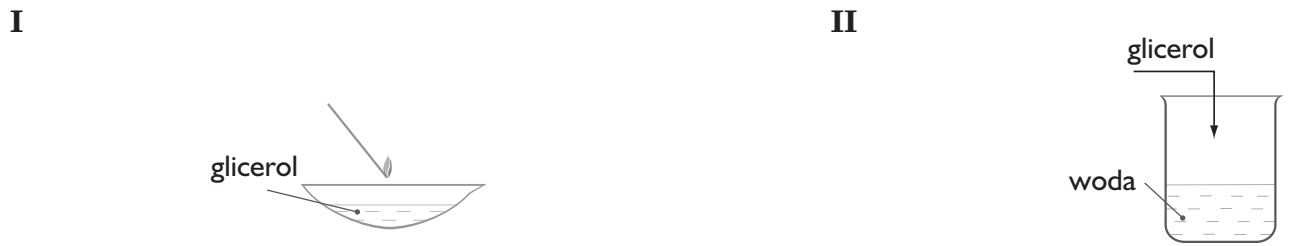 